William ShakespeareHis Life, Times, and Work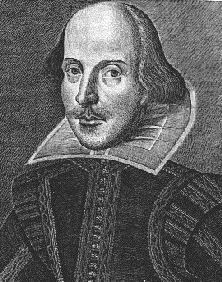 6:00 Thursday, December 18Conference Room in Warren Civic Center Please call to register:  586-574-4564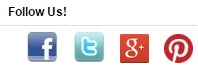 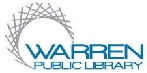 